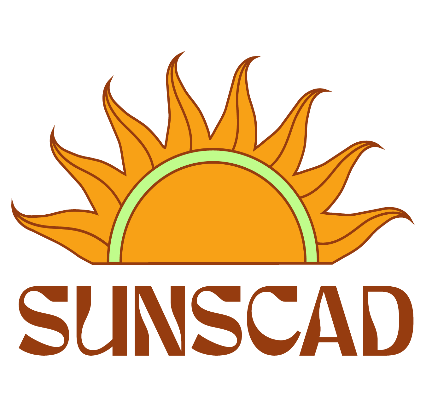 Executive Meeting Minutes                                                              	Date: Feb 17, 2023Present: Chris, Beah, Olivia, AlexandraRegrets: Absent:Chair: OliviaSecretary: TaraOlivia calls the meeting to order at 3:03pm Olivia begins the meeting by recognizing we are situated on unceded and unsurrendered Mi’kmaq territory, which is covered under the Peace and Friendship Treaties since 1725. It is our responsibility to understand our relationship with the land as stewards, arrivants, and settlers.Agenda:    Beah motions to approve the agenda, Alexandra seconds, unanimous. Motion passedMinutes:   Chris motions to pass last weeks minutes, Alexandra seconds, unanimous, motion passed.Signatures:                                                                                                              	____________________________                      ____________________________    	President                                 	        Resource CoordinatorNS Rebates/taxes Workshop BudgetChris motions to approve a budget of $100 for a tax and NS Rebates workshop to be hosted at the Fountain and Port Campus, Beah seconds, unanimous, motion passedExec Wage IncreaseBeah motions to suggest a wage increase of $18/hour to all exec wages starting in the 2023-24 year, Alexandra seconds, unanimous, motion passedBeah motions to adjourn the meeting, Chris seconds. Meeting adjourned at 3:08pm